 АДМИНИСТРАЦИЯ ГОРОДСКОГО ОКРУГА ФРЯЗИНО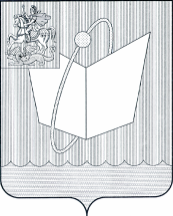 ПОСТАНОВЛЕНИЕ                                     От 02.06.2021 №187О снятии с учета многодетных семей, имеющих право на бесплатное предоставление земельных участков, находящихся в муниципальной собственности, для целей индивидуального жилищного строительства, ведения садоводстваВ соответствии с Земельным кодексом Российской Федерации, Федеральным законом от 06.10.2003 № 131-ФЗ «Об общих принципах организации местного самоуправления в Российской Федерации», Законом Московской области от 01.06.2011№ 73/2011-ОЗ «О бесплатном предоставлении земельных участков многодетным семьям в Московской области», Устава городского округа Фрязино Московской областип о с т а н о в л я ю:1. Снять с учета многодетных семей, имеющих право на бесплатное    предоставление земельных участков, находящихся в муниципальной                    собственности, для целей индивидуального жилищного строительства, ведения садоводства, в связи с приобретением членами многодетной семьи земельного участка на основании пункта 5 части 1 статьи 6.1. Закона Московской области от 01.06.2011 № 73/2011-ОЗ «О бесплатном предоставлении земельных участков многодетным семьям в Московской области» следующих граждан:1.1. Белоус Татьяну Сергеевну;1.2. Большова Павла Сергеевича;1.3. Межуеву Валентину Викторовну.2. Комитету по управлению имуществом администрации городского округа Фрязино направить заявителям письменные уведомления о снятии           с учета нуждающихся в целях бесплатного предоставления земельных участков для целей индивидуального жилищного строительства, ведения садоводства.          3. Контроль за выполнением настоящего постановления возложить          на заместителя главы администрации Гутырчика В.Г.Глава городского округа Фрязино		                    	                   Д.Р.Воробьев